OGŁOSZENIE O PRZETARGU 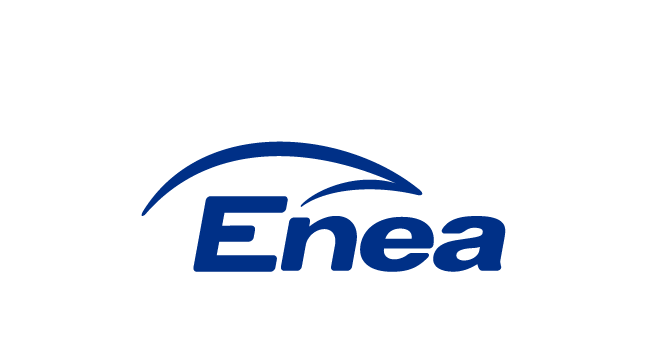 Enea Elektrownia Połaniec S.A.ogłasza przetarg niepubliczny na:ZatwierdzamEnea Elektrownia Połaniec S.A.ogłasza przetarg niepubliczny i zaprasza do złożenia oferty na dostawę Systemu Digital Signagedo Enea Elektrownia Połaniec S.Awg następujących warunków:Przedmiot zamówienia: Dostawa Systemu Digital Signage Szczegółowy zakres Dostawy obejmuje:Dostawę 4 sztuk monitorów o specyfikacji:Dostawa 3 uchwytów do montażu monitorów o specyfikacji:Uchwyt ścienny uniwersalny do ekranów plazmowych/LCD 42-60″ i maksymalnym obciążeniu do 80kgWykonanie z elementów metalowych malowanych proszkowoŚruby zabezpieczające ekran przez przypadkowym spadnięciemSpełnia standard VESA 200×200mmCertyfikat TÜV GS nr ID 0000021419Dostawa 1 uchwytu do montażu monitorów o specyfikacji:Regulacja położenia: 3 osie obrotuMinimalna odległość od ściany 62 mmMaksymalna odległość od ściany 638 mmCertyfikat TÜV GS nr ID 0000021419Dostawa Systemu Digital SignageWymagane usługi:Wizja lokalna przed złożeniem oferty.Montaż fizyczny urządzeń zgodnie z wymaganiami Zamawiającego.Dostawa/transport sprzętu i instalacja urządzeń w uzgodnionym z Zamawiającym terminie.Instalacja i konfiguracja sprzętu/oprogramowania w uzgodnionym z Zamawiającym terminie.Szkolenie dla administratora i użytkowników systemu (max. 5 osób) z obsługi systemu Digital Signage w siedzibie Zamawiającego.Zadania po stronie Zamawiającego:Zapewnienie sieci LAN (instalacja gniazdek) w miejscu instalacji monitorów.Zapewnienie gniazd zasilania 230V w miejscu instalacji monitorów.Konfiguracja sieci (dedykowany VLAN dla urządzeń) i konfiguracji polityk ruchu dla użytkowników systemu.Wskazanie/przygotowanie serwera aplikacyjnego pod instalację oprogramowania (on-premise).Terminy:Wykonawca wykona przedmiot umowy do dnia 17.07.2020 r. W  ofercie  należy  podać wynagrodzenie ryczałtowe za wykonanie dostawy określonej w  ogłoszeniu.Ofertę należy złożyć  do dnia  26.05.2020 r. do godz. 1500  na adres e-mail: mazur.marek@enea.plOpis przygotowania oferty.Ofertę należy złożyć na „formularzu oferty” – Załącznik nr 2 do ogłoszenia.Złożona oferta powinna być opatrzona pieczątką firmową oraz podpisana przez podmiot uprawniony do reprezentacji oferenta.Warunkiem dopuszczenia do przetargu jest dołączenie do oferty:oświadczenia oferenta o wypełnieniu obowiązku informacyjnego przewidzianego w art. 13 lub art. 14 RODO wobec osób fizycznych, od których dane osobowe bezpośrednio lub pośrednio pozyskał, którego wzór stanowi Załącznik nr 5 do Ogłoszenia.Oferent ponosi wszelkie koszty związane ze sporządzeniem i przedłożeniem oferty.Oferent zobowiązany jest do zachowania w tajemnicy wszelkich poufnych informacji, które uzyskał od Zamawiającego w trakcie opracowywania oferty.Wykonawca zobowiązany jest do posiadania ubezpieczenia od odpowiedzialności cywilnej (OC) z tytułu prowadzonej działalności na kwotę nie niższą niż 500 000 zł.Zamawiający zastrzega sobie prawo do przyjęcia lub odrzucenia oferty w każdym czasie przed przekazaniem zamówienia do realizacji bez podania uzasadnienia, co nie skutkuje żadnym roszczeniami oferenta wobec zamawiającego.Dopuszcza się możliwość rozstrzygnięcia postępowania w przypadku złożenia jednej ważnej Oferty, W przypadku otrzymania tylko jednej oferty, która nie podlega odrzuceniu, Zamawiający przeprowadzi negocjacje w formie telekonferencji lub spotkania z oferentem.Zamawiający udzieli zamówienia  wybranemu oferentowi, zgodnie z ogłoszeniem i warunkami ustalonymi podczas ewentualnych negocjacji.Oferta powinna zawierać: wynagrodzenie ofertowe ryczałtowe wg Załącznika nr 1 do Formularza Oferty,warunki płatności.terminy wykonania,okres gwarancji,okres ważności oferty,potwierdzenie wykonania całego zaplanowanego zakresu zadania,wskazanie ewentualnych podwykonawców prac, z zakresem tych pozlecanych prac,referencje dla wykonanych dostaw o profilu będącym przedmiotem przetargu zgodnie z wymaganiami przedstawianymi w SIWZoświadczenia określone we wzorze formularza ofertowego, stanowiącego Załącznik nr 1 do OgłoszeniaKryterium oceny ofertOferty zostaną ocenione przez Zamawiającego w oparciu o następujące kryterium oceny:Bilans oceny ofert:  K= K1K1-Wynagrodzenie Ofertowe netto - znaczenie (waga) / 100%/(porównywana będzie Cena netto   nie zawierająca podatku VAT)Gdzie:Cn – wynagrodzenie najniższe z ocenianych Ofert/najniższa wartość oferty (netto),Co – wynagrodzenie ocenianej Oferty/wartość ocenianej oferty (netto).Aukcja elektronicznaPo dokonaniu oceny Ofert, w celu wyboru Najkorzystniejszej Oferty zostanie przeprowadzona aukcja elektroniczna, jeżeli złożone będą co najmniej 2 oferty niepodlegające odrzuceniu.Aukcja elektroniczna przeprowadzona zostanie zgodnie z warunkami określonymi w Załączniku Nr 2 do Ogłoszenia na platformie zakupowej eB2B.Aukcja elektroniczna jest jednoetapowa.Zamawiający zaprasza drogą elektroniczną do udziału w aukcji elektronicznej jednocześnie wszystkich wykonawców, którzy złożyli oferty niepodlegające odrzuceniu. Za dzień przekazania zaproszenia do udziału w aukcji elektronicznej  uważa się dzień wysłania zaproszenia z komputera Zamawiającego.W zaproszeniu do wzięcia udziału w aukcji elektronicznej Zamawiający poinformuje Wykonawców min. o:pozycji złożonych przez nich ofert i otrzymanej punktacji; zgodnie z warunkami określonymi w SIWZ;minimalnych wartościach postąpień składanych w toku aukcji elektronicznej;terminie otwarcia aukcji elektronicznej, terminie i warunkach zamknięcia aukcji elektronicznej;sposobie oceny ofert w toku aukcji elektronicznej; formule matematycznej, która zostanie wykorzystana w aukcji elektronicznej do automatycznego tworzenia kolejnych klasyfikacji na podstawie przedstawianych nowych cen lub wartości;Termin otwarcia aukcji elektronicznej nie może być krótszy niż 2 dni robocze od dnia przekazania zaproszenia.Aukcja elektroniczna może rozpocząć się dopiero po dokonaniu oceny ofert złożonych w postępowaniu     w zakresie ich zgodności z treścią SIWZ oraz oceny punktowej dokonanej na podstawie kryteriów oceny ofert. W wyznaczonym terminie następuje otwarcie aukcji elektronicznej. Ofertami początkowymi są oferty złożone w postępowaniu przed wszczęciem aukcji elektronicznej.W toku aukcji elektronicznej wykonawcy za pomocą formularza umieszczonego na stronie internetowej https://aukcje.eb2b.com.pl, umożliwiającego wprowadzenie niezbędnych danych w trybie bezpośredniego połączenia z tą stroną, składają kolejne korzystniejsze postąpienia, podlegające automatycznej ocenie i klasyfikacji .System nie przyjmie postąpień niespełniających warunków określonych w niniejszym rozdziale, lub warunków określonych w Załączniku Nr 2 do Ogłoszenia oraz złożonych po terminie zamknięcia aukcji.Momentem decydującym dla uznania, że oferta Wykonawcy została złożona w terminie, nie jest moment wysłania postąpienia z komputera Wykonawcy, ale moment jego odbioru na serwerze i zarejestrowania przez System eB2B. W toku aukcji elektronicznej zamawiający na bieżąco przekazuje każdemu wykonawcy informację o pozycji złożonej przez niego oferty i otrzymanej punktacji najkorzystniejszej oferty. Do momentu zamknięcia aukcji elektronicznej informacje umożliwiające identyfikację wykonawców nie będą ujawniane.Każde postąpienie oznacza nową ofertę w zakresie, którego dotyczy postąpienie. Oferta Wykonawcy przestaje wiązać w zakresie, w jakim złoży on korzystniejszą ofertę w toku aukcji elektronicznej. Bieg terminu związania ofertą nie ulega przerwaniu.W przypadku gdy awaria systemu teleinformatycznego spowoduje przerwanie aukcji elektronicznej, zamawiający wyznacza termin kontynuowania aukcji elektronicznej na następny po usunięciu awarii dzień roboczy, z uwzględnieniem stanu ofert po ostatnim zatwierdzonym postąpieniu Zamawiający po zamknięciu aukcji wybiera najkorzystniejszą ofertę w oparciu o kryteria oceny ofert wskazanych w ogłoszeniu o zamówieniu, z uwzględnieniem wyników aukcji elektronicznej Zamawiający zamyka aukcję elektroniczną w terminie określonym w zaproszeniu do udziału w aukcji elektronicznej;jeżeli w ustalonym terminie nie zostaną zgłoszone nowe postąpienia;po zakończeniu ostatniego, ustalonego etapu.Po zamknięciu aukcji elektronicznej Wykonawcy muszą ponownie złożyć Formularz Oferty, stanowiący Załącznik nr 1 do ogłoszenia, z nową ceną uwzględniającą cenę zaoferowaną w trakcie aukcji elektronicznej, przy czym wszystkie pozycje w formularzu zostaną odpowiednio i proporcjonalnie zmienione. Wykonawcy składają formularze w terminie 3 dni od dnia, w którym zamknięto aukcję elektroniczną. Złożony formularz zostanie załączony do umowy zawartej z Wykonawcą, którego oferta została wybrana jako najkorzystniejsza. Jeżeli żaden z Wykonawców, których oferty nie podlegały odrzuceniu nie wziął udziału w aukcji elektronicznej, to Zamawiający przeprowadzi postepowanie i wybierze Wykonawcę na podstawie ofert złożonych w terminie określonym w pkt 5 Ogłoszenia.Jeżeli w czasie aukcji żaden z Oferentów nie wykonał żadnego postąpienia, Zamawiający dopuszcza możliwość przeprowadzenia negocjacji w formie telekonferencji lub spotkania z oferentem.Umowa będzie zawarta zgodnie ze wzorem stanowiącym załącznik nr 3 do Ogłoszenia oraz Ogólnych Warunkach Zakupu Towarów Enea Połaniec S.A. Wykonawca zobowiązany jest do stosowania Ogólnych Warunków Zakupu Towarów Enea Połaniec S.A. umieszczonych na stronie: https://www.enea.pl/pl/grupaenea/o-grupie/spolkigrupy-enea/polaniec/zamowieniaWymagania  Zamawiającego w zakresie  wykonywania   prac   na  terenie  Zamawiającego  zamieszczone są na stronie internetowej https://www.enea.pl/pl/grupaenea/o-grupie/spolki-grupy-enea/polaniec/zamowienia/dokumenty-dla-wykonawcow-i-dostawcow.  Wykonawca  zobowiązany  jest   do  zapoznania  się   z  tymi   dokumentami. Osoby odpowiedzialne za kontakt z oferentami ze strony Zamawiającego:w zakresie technicznym:Mariusz Janowski Inspektor Bezp. Teleinformatycznego
tel. +48 15 8656383 ; kom. +48 601164294, email: mariusz.janowski@enea.plw zakresie formalnym:Marek MazurSpecjalista ds. Zakupówtel. +48 15 8656575; fax: +48 15 8656188, kom. +48 885559459email: mazur.marek@enea.plPrzetarg prowadzony będzie na zasadach określonych w regulaminie wewnętrznym Enea Połaniec S.A. Zamawiający zastrzega sobie możliwość zmiany warunków przetargu określonych w niniejszym ogłoszeniu lub odwołania przetargu bez podania przyczyn.Do złożenia ofert uprawnieni są jedynie Wykonawcy, którzy uczestniczyli w wizji lokalnej  mającej na celu zapoznanie potencjalnych Wykonawców z ogólną topografią Elektrowni, warunkami wykonania prac i specyfiką urządzeń. Wizja lokalna zakończona zostanie podpisaniem przez Wykonawcę oświadczenia potwierdzającego powyższe. Zamawiający  przewiduje  jedną wizją  lokalną w  miejscu planowanych prac w uzgodnionym przez strony telefonicznie terminie w okresie 18-22 maja 2020.Załączniki:Załącznik nr 1 do ogłoszenia -  Wzór oferty.Załącznik nr 2 do ogłoszenia -  Aukcja elektroniczna - warunkiZałącznik nr 3 do ogłoszenia -  Wzór umowy Załącznik nr 4 do ogłoszenia - Oświadczenie o wypełnieniu obowiązku informacyjnego,Załącznik nr 5 do ogłoszenia - Klauzula Informacyjna,Załącznik nr 1 do ogłoszenia FORMULARZ OFERTYDane dotyczące oferenta:Nazwa ....................................................................................................................Siedziba .................................................................................................................Nr telefonu/faksu ....................................................................................................nr NIP.....................................................................................................................adres e-mail: …………………………………………………………………………osoba do kontaktu .................................... nr tel. .............................. e-mail. ...............................Zobowiązujemy się dostarczać System Digital Signage na własny koszt  do siedziby Enea Połaniec S.A, zgodnie z wymaganiami Zamawiającego, w terminie przedstawionym przez Zamawiającego.Dla dostawy System Digital Signage  udzielamy gwarancji przez okres ……………………m-cy od daty odbioru przedmiotu zamówienia.OŚWIADCZAMY, że zapoznaliśmy się z zapytaniem   ofertowym  oraz uznajemy się za związanych określonymi                        w nim postanowieniami i zasadami postępowania.NINIEJSZYM SKŁADAMY:Szczegółowy zakres przedmiotu oferty.Termin wykonania przedmiotu zamówieniaWynagrodzenie ofertowe ryczałtowe (wzór - Załącznik do formularza oferty)Opis profilu działalności oferenta.Oświadczenie o profilu działalności zbliżonym do będącego przedmiotem przetargu. Aktualny odpis z KRS lub oświadczenie o prowadzeniu działalności gospodarczej.Referencje dla wykonanej dostawy o profilu zbliżonym do dostawy będącej przedmiotem przetargu. Oświadczenie oferenta o niezaleganiu ze składkami ZUS i podatkami,Oświadczenie o związaniu niniejszą ofertą przez okres co najmniej 90 dni od daty upływu terminu składania ofert.Oświadczenie że oferent jest czynnym podatnikiem VAT zgodnie z postanowieniami ustawy o podatku VAT.Oświadczenia:o zapoznaniu się z Ogłoszeniem i otrzymaniem wszelkich informacji koniecznych do przygotowania oferty,o posiadaniu uprawnień niezbędnych do wykonania przedmiotu zamówienia zgodnie z odpowiednimi przepisami prawa powszechnie obowiązującego, jeżeli nakładają one obowiązek posiadania takich uprawnień.o posiadaniu przez osoby dozoru/Kierownika budowy oraz Kierowników robót, wymaganych właściwych kwalifikacjach oraz uprawnień związanych z realizacją całego zakresu przedmiotu zamówienia,  o posiadaniu niezbędnej wiedzy i doświadczenia oraz dysponowania potencjałem technicznym i personelem zdolnym do wykonania zamówienia.o kompletności oferty pod względem dokumentacji, koniecznej do zawarcia umowy,o spełnieniu wszystkich wymagań Zamawiającego określonych specyfikacji,o objęciu zakresem oferty wszystkich dostaw niezbędnych do wykonania przedmiotu zamówienia zgodnie z określonymi przez Zamawiającego wymogami oraz obowiązującymi przepisami prawa polskiego i europejskiego.o wykonaniu zamówienia  samodzielnie /  z udziałem podwykonawcówo związaniu niniejszą ofertą przez okres co najmniej 90 dni od daty upływu terminu składania ofert.o niezaleganiu z podatkami oraz ze składkami na ubezpieczenie zdrowotne lub społeczne.o znajdowaniu  się w sytuacji ekonomicznej i finansowej zapewniającej wykonanie zamówienia.o nie posiadaniu powiązań z Zamawiającym, które prowadzą lub mogłyby prowadzić do braku Niezależności lub Konfliktu Interesów w związku z realizacją przez reprezentowany przeze mnie (przez nas) podmiot przedmiotu zamówienia.o nie podleganiu wykluczeniu z postępowania.O posiadaniu ubezpieczenia od Odpowiedzialności Cywilnej w zakresie prowadzonej działalności związanej z przedmiotem zamówienia zgodnie z wymaganiami Zamawiającego Ważne polisę OC na kwotę nie niższą niż  500.000 zł (poza polisami obowiązkowymi OC) lub oświadczenie, że oferent będzie posiadał taką polisę przez cały okres wykonania robót/świadczenia usług.o wyrażeniu zgodny na ocenę zdolności wykonawcy do spełnienia określonych wymagań w zakresie jakości, środowiska oraz bezpieczeństwa i higieny pracy, o posiadaniu certyfikatu z zakresu jakości, ochrony środowiska oraz bezpieczeństwa i higieny pracy lub ich braku,o wykonaniu przedmiotu zamówienia zgodnie z obowiązującymi przepisami ochrony środowiska oraz bezpieczeństwa i higieny pracy,o zastosowaniu rozwiązań spełniających warunki norm jakościowych, o zastosowaniu narzędzi spełniających warunki zgodne z wymogami bhp i ochrony środowiska,że akceptujemy  projekt  umowy  i zobowiązujemy się  do  jej  podpisania w  przypadku   wyboru   jego  oferty w  miejscu  i   terminie   wyznaczonym   przez   Zamawiającegoo wypełnieniu obowiązku informacyjnego przewidzianego w art. 13 lub art. 14 RODO wobec osób fizycznych, od których dane osobowe bezpośrednio lub pośrednio pozyskał, którego wzór stanowi załącznik nr  4 do ogłoszenia,w przypadku gdy oferent jest osobą fizyczną oświadczenia oferenta o wyrażeniu zgody na przetwarzanie przez Enea Połaniec S.A. danych osobowych, którego wzór stanowi załącznik nr 5 do ogłoszenia.1PEŁNOMOCNIKIEM oferentów uprawnionym do reprezentowania wszystkich oferentów ubiegających się wspólnie o udzielenie zamówienia oraz do zawarcia umowy2 jest:____________________________________________________________ dotyczy oferentów wspólnie ubiegających się o udzielenie zamówienia2 niepotrzebne skreślićNiniejszą ofertę wraz z załącznikami składamy na ___ kolejno ponumerowanych stronach.ZAŁĄCZNIKAMI do niniejszej oferty  są:    Dokumenty wymienione w pkt 4.__________________________________    __________________ dnia __ __ _____ rokuZałącznik nr 2 do Ogłoszenia I. WarunkiZamawiający w celu wyboru najkorzystniejszej Oferty przewiduje przeprowadzenie aukcji elektronicznej, jeżeli złożone będą co najmniej 2 Oferty niepodlegające odrzuceniu.2.	Aukcja elektroniczna zostanie przeprowadzona na Platformie zakupowej firmy eB2B.3.	Osoba składająca w imieniu Wykonawcy postąpienia w toku aukcji elektronicznej powinna posiadać odpowiednie pisemne pełnomocnictwo do tych czynności, udzielone zgodnie z zasadami reprezentacji obowiązującymi Wykonawcę, złożone wraz z Formularzem ”OFERTA”. 4.	Kryteriami oceny ofert są:4.1.	Cena Netto.5.	Parametrami zmiennymi w aukcji elektronicznej będą:5.1.	Cena Netto,6. Zamawiający przewiduje przeprowadzenie aukcji jednoetapowej, w trakcie której Wykonawcy będą uprawnieni do udzielania kolejnych postąpień. Podstawowy Czas Trwania Aukcji Elektronicznej to 30 minut od momentu jej otwarcia po warunkiem, że w ciągu ostatnich 3 minut trwania aukcji nie nastąpi nowe postąpienie. W przypadku, gdy którykolwiek z Wykonawców dokona postąpienia w czasie ostatnich 3 minut trwania aukcji, to Zamawiający przewiduje dogrywki. W dogrywce będą mogli wziąć udział wszyscy Wykonawcy, którzy złożyli postąpienia w trakcie Podstawowego Czasu Trwania Aukcji Elektronicznej. Czas trwania każdej dogrywki to 5 minut. Dogrywki prowadzi się aż do momentu, gdy w dogrywce nie zostanie złożone żadne postąpienie.8. Oferty składne przez Wykonawców podlegają automatycznej klasyfikacji na podstawie kryteriów oceny ofert. Aukcja elektroniczna będzie odbywać się wg zniżkowej aukcji angielskiej co oznacza, że każda następna oferta zostanie przyjęta tylko wówczas, gdy będzie ona korzystniejsza od aktualnie najlepszej oferty. Wykonawca nie będzie miał możliwości podwyższenia uprzednio zaproponowanej przez siebie ceny ofertowej.9. Sposób oceny ofert w toku aukcji elektronicznej będzie obejmował przeliczanie kolejnych ofert na punktową ocenę oferty, z uwzględnieniem punktacji otrzymanej przed otwarciem aukcji. W toku aukcji punktowa ocena oferty będzie przeliczana do 2 miejsca po przecinku z zastrzeżeniem, że w przypadku, gdy cyfra na trzecim miejscu po przecinku wynosi „4” lub mniej, to trzecią cyfrę po przecinku pomija się. Natomiast, gdy cyfra na trzecim miejscu po przecinku zawiera się w przedziale od „5” do „9”, to następuje zaokrąglenie drugiej cyfry po przecinku w górę.10.  Za najkorzystniejszą Zamawiający uzna ofertę z najwyższą punktacją.11. W przypadku gdy awaria systemu teleinformatycznego spowoduje przerwanie aukcji elektronicznej, zamawiający wyznacza termin kontynuowania aukcji elektronicznej na następny po usunięciu awarii dzień roboczy,                                            z uwzględnieniem stanu ofert po ostatnim zatwierdzonym postąpieniu. W tym celu zamawiający ustali                                            z administratorem platformy zakupowej eB2B termin usunięcia awarii i powiadomi o tym drogą elektroniczną osoby odpowiedzialne ze strony Wykonawcy za kontakty z Zamawiającym we wszelkich kwestiach związanych z niniejszym postępowaniem, oraz osoby uprawnione do składania i podpisywania w toku aukcji elektronicznej postąpień w imieniu Wykonawcy, wskazane w ofercie Wykonawcy. Po usunięciu awarii Zamawiający wyznacza termin kontynuowania aukcji elektronicznej i powiadamia o tym drogą elektroniczną osoby odpowiedzialne ze strony Wykonawcy za kontakty z Zamawiającym we wszelkich kwestiach związanych z niniejszym postępowaniem, oraz osoby uprawnione do składania i podpisywania w toku aukcji elektronicznej postąpień w imieniu Wykonawcy, wskazane w ofercie Wykonawcy.II. Wymagania dotyczące rejestracji i identyfikacji Wykonawców 1. Wykonawcy, których oferty nie podlegają odrzuceniu zostaną dopuszczeni do aukcji2. Po otrzymaniu zaproszenia do udziału w aukcji elektronicznej, Wykonawcy przeprowadzają proces rejestracji swojego konta na stronie https://aukcje.eb2b.com.pl/. Dokonanie procesu rejestracji jest warunkiem koniecznym udziału                        w aukcji i składania ofert w jej trakcie. Następnie Wykonawcy kontaktują się z administratorem platformy zakupowej eB2B drogą mailową, lub telefoniczną (możliwości kontaktu podane są na stronie https://aukcje.eb2b.com.pl/,                      w zakładce KONTAKTY) w celu uzupełnienia danych 3. Zamawiający zakłada przeprowadzenie próbnej aukcji elektronicznej. Udział Wykonawców w próbnej aukcji elektronicznej nie jest obowiązkowy. Zamawiający zaprosi Wykonawców spełniających warunki ustawowe do wzięcia udziału w próbnej aukcji elektronicznej za pośrednictwem e-maila podanego przez Wykonawców w Formularzu OFERTA. W przypadku nie wzięcia w niej udziału, Zamawiający nie ponosi odpowiedzialności z tytułu jakichkolwiek problemów, utrudnień, awarii, które uniemożliwiałyby lub utrudniały Wykonawcy wzięcie udziału w aukcji.4. Zaproszenia do udziału w aukcji elektronicznej, zostaną przekazane Wykonawcom przez Zamawiającego drogą elektroniczną, na adres e-mail Wykonawcy, wskazany w ofercie (w formularzu „Oferta”) 5. Fakt otrzymania drogą elektroniczną zaproszeń Wykonawcy potwierdzają Zamawiającemu niezwłocznie na adres e-mail: mazur.marek@enea.pl, niezależnie od ich zamiaru wzięcia udziału w aukcji. III. Wymagania techniczne urządzeń informatycznych użytych do udziału w aukcji elektronicznej, zapewniające stabilne współdziałanie z platformą Udział w licytacji elektronicznej wymaga posiadania komputera klasy PC lub Mac, o następującej konfiguracji: pamięć min 1024MB RAM, jeden z systemów operacyjnych – Windows 7 lub nowszy, Mac OS X 10.4 lub nowszy, oraz•dostęp do sieci Internet,•włączona obsługa JavaScript,•zalecana szybkość łącza internetowego powyżej 500 KB/s,•zainstalowany Acrobat Reader,Platforma eB2B zaleca użytkownikom korzystanie z najnowszych wersji przeglądarek internetowych, tj. wersji nie starszych niż: Mozilla Firefox 22.0 lub nowsza; Google Chrome 24.0 lub nowsza ; Internet Explorer 9 lub nowsza; Opera 10 lub nowsza; Safari 5 lub nowsza; Maxthon 3 lub nowsza.Załącznik   nr   3   do   ogłoszeniaProjekt   umowyUmowa nr NZ/………./2020/…………………………/…………………………/(zwana dalej "Umową")zawarta w Zawadzie w dniu …………………………  2020 roku,pomiędzy:Enea Elektrownia Połaniec Spółka Akcyjna (skrót firmy: Enea Elektrownia Połaniec S.A.) z siedzibą: Zawada 26, 28-230 Połaniec, zarejestrowaną pod numerem KRS 0000053769 przez Sąd Rejonowy w Kielcach, X Wydział Gospodarczy Krajowego Rejestru Sądowego, kapitał zakładowy 713 500 000 zł w całości wpłacony, NIP: 866-00-01-429, zwaną dalej „Zamawiającym”, którą reprezentują:……………………………….                                 -           ……………………………………………………………………….                                 -           ………………………………………a…………………………………………………………………………………………… zwany dalej „Wykonawcą”, który reprezentuje:……………………………….                                 -           ……………………………………………………………………….                                 -           ………………………………………Zamawiający oraz Wykonawca będą dalej łącznie zwani „Stronami”.Na wstępie Strony stwierdziły, co następuje:Wykonawca oświadcza, że: (a) posiada zdolność do zawarcia Umowy, (b) Umowa stanowi ważne i prawnie wiążące dla niego zobowiązanie, (c) zawarcie i wykonanie Umowy nie stanowi naruszenia jakiejkolwiek umowy lub zobowiązania, których stroną jest Wykonawca, jak również nie stanowi naruszenia jakiejkolwiek decyzji administracyjnej, zarządzenia, postanowienia lub wyroku wiążącego Wykonawcę.Wykonawca oświadcza i zapewnia, że pozostaje podmiotem istniejącym i działającym zgodnie z prawem, a także, iż w odniesieniu do Wykonawcy nie został złożony wniosek o otwarcie postępowania upadłościowego lub naprawczego, a także nie zostało wszczęte wobec niego postępowanie likwidacyjne. Nadto Wykonawca oświadcza i zapewnia, że posiada wiedzę i doświadczenie a także uprawnienia niezbędne do należytego wykonania Umowy oraz posiada środki konieczne do wykonania Umowy, a jego sytuacja finansowa pozwala na podjęcie w dobrej wierze zobowiązań wynikających z Umowy.Zamawiający oświadcza, że: (a) posiada zdolność do zawarcia Umowy, (b) Umowa stanowi ważne i prawnie wiążące dla niego zobowiązanie, (c) zawarcie i wykonanie Umowy nie stanowi naruszenia jakiejkolwiek umowy lub zobowiązania, których stroną jest Zamawiający, jak również nie stanowi naruszenia jakiejkolwiek decyzji administracyjnej, zarządzenia, postanowienia lub wyroku wiążącego Zamawiającego. Nadto Zamawiający oświadcza i zapewnia, iż posiada środki finansowe konieczne do należytego wykonania Umowy.Ogólne Warunki Zakupu Usług Zamawiającego w wersji NZ/4/2018 z dnia 7 sierpnia 2018 r. („OWZU”) zamieszczone na stronie internetowej https://www.enea.pl/pl/grupaenea/o-grupie/spolki-grupy-enea/polaniec/zamowienia/dokumenty-dla-wykonawcow-i-dostawcow, stanowią integralną część niniejszej Umowy. Wykonawca oświadcza, iż zapoznał się z OWZU oraz że akceptuje ich brzmienie, z zastrzeżeniem postanowień pkt 10 Umowy. W przypadku rozbieżności między zapisami Umowy a OWZU, pierwszeństwo mają zapisy Umowy, zaś w pozostałym zakresie obowiązują OWZTUW związku z powyższym Strony ustaliły, co następuje:PRZEDMIOT UMOWYZamawiający zleca, a Wykonawca przyjmuje do realizacji Dostawy Systemu Digital Signage do Enea Elektrownia Połaniec S.A. (dalej: „Dostawę”).Szczegółowy zakres dostaw obejmuje: Dostawę 4 sztuk monitorów o specyfikacji:Dostawa 3 uchwytów do montażu monitorów o specyfikacji:Uchwyt ścienny uniwersalny do ekranów plazmowych/LCD 42-60″ i maksymalnym obciążeniu do 80kgWykonanie z elementów metalowych malowanych proszkowoŚruby zabezpieczające ekran przez przypadkowym spadnięciemSpełnia standard VESA 200×200mmCertyfikat TÜV GS nr ID 0000021419Dostawa 1 uchwytu do montażu monitorów o specyfikacji:Regulacja położenia: 3 osie obrotuMinimalna odległość od ściany 62 mmMaksymalna odległość od ściany 638 mmCertyfikat TÜV GS nr ID 0000021419Dostawa Systemu Digital SignageWymagane usługi:Montaż urządzeń zgodnie z wymaganiami Zamawiającego.Dostawa/transport sprzętu i instalacja urządzeń w uzgodnionym z Zamawiającym terminie.Instalacja i konfiguracja sprzętu/oprogramowania w uzgodnionym z Zamawiającym terminie.Szkolenie dla administratora i użytkowników systemu (max. 5 osób) z obsługi systemu Digital Signage w siedzibie Zamawiającego.Zadania po stronie Zamawiającego:Zapewnienie sieci LAN (instalacja gniazdek) w miejscu instalacji monitorów.Zapewnienie gniazd zasilania 230V w miejscu instalacji monitorów.Konfiguracja sieci (dedykowany VLAN dla urządzeń) i konfiguracji polityk ruchu dla użytkowników systemu.Wskazanie/przygotowanie serwera aplikacyjnego pod instalację oprogramowania (on-premise).Dostarczone urządzenia muszą posiadać certyfikaty i deklaracje zgodności wykonania z obowiązującymi normami.TERMIN WYKONANIATerminy wykonywania prac: do dnia 17.07.2020r.WYNAGRODZENIE I WARUNKI PŁATNOŚCIZ tytułu należytego wykonania Umowy przez Wykonawcę, Zamawiający zobowiązuje się do zapłaty wynagrodzenia (dalej: „Wynagrodzenie”) w wysokości:  …………… zł netto ustalonej w oparciu o ceny jednostkowe oraz ilość dostarczonego Towaru :Faktury należy wysyłać na adres:Enea Elektrownia Połaniec S.A. Centrum Zarządzania Dokumentamiul. Zacisze 28; 65-775  Zielona GóraCena zawiera całość kosztów związanych z dostawą do Zamawiającego, w tym transport. Zamawiający, oprócz zapłaty wynagrodzenia określonego w pkt 3.1., nie jest zobowiązany do zwrotu Dostawcy jakichkolwiek wydatków, kosztów związanych z wykonywaniem niniejszej Umowy bądź zapłaty jakiegokolwiek dodatkowego lub uzupełniającego wynagrodzenia.Podstawę do wystawienia faktury stanowić będzie protokół odbioru potwierdzający wykonanie dostawy, podpisany przez przedstawicieli Stron. Wykonawca nie jest uprawniony do wystawiania faktur VAT za czynności, które nie zostały odebrane przez Zamawiającego.Zapłata wynagrodzenia nastąpi przelewem na rachunek wskazany przez Wykonawcę w ciągu 30 dni  od daty otrzymania prawidłowo wystawionej faktury VAT na adres wskazany w pkt 3.2.Zamawiający dopuszcza przesyłanie faktur drogą elektroniczną na adres: faktury.elektroniczne@enea.pl w formacie pdf, w wersji nieedytowalnej (celem zapewnienia autentyczności pochodzenia i integralności treści faktury). Jeżeli Wykonawca korzysta z elektronicznej formy przesyłania faktur, nie przesyłania papierowego dokumentu faktury.Zamawiający oświadcza, że płatności za wszystkie faktury VAT realizuje z zastosowaniem mechanizmu podzielonej płatności, tzw. split payment.Wykonawca oświadcza, że wyraża zgodę na dokonywanie przez Zamawiającego płatności w systemie podzielonej płatności.Płatności za faktury będą realizowane wyłącznie na numery rachunków rozliczeniowych, o których mowa w art. 49 ust. 1 pkt 1 ustawy z dnia 29 sierpnia 1997 r. – Prawo bankowe, lub imiennych rachunków w spółdzielczej kasie oszczędnościowo--kredytowej, której podmiot jest członkiem, otwartych w związku z prowadzoną przez członka działalnością gospodarczą – wskazanych w zgłoszeniu identyfikacyjnym lub zgłoszeniu aktualizacyjnym i potwierdzonych przy wykorzystaniu STIR w rozumieniu art. 119 zg pkt 6 Ordynacji podatkowej.Wykonawca  oświadcza, że Rachunek wskazany na fakturze VAT został wskazany w zgłoszeniu identyfikacyjnym lub zgłoszeniu aktualizacyjnym złożonym przez Zamawiającego do naczelnika właściwego urzędu skarbowego i znajduje się na tzw. „białej liście podatników VAT”, o której mowa w art. 96 b ustawy z dnia 11 marca 2004 r. o podatku od towarów i usług. Jeżeli Zamawiający stwierdzi, że Rachunek wskazany przez Wykonawcę na fakturze VAT nie znajduje się na tzw. „białej liście podatników VAT”, Zamawiający wstrzyma się z dokonaniem zapłaty za prawidłową realizację Przedmiotu Umowy do czasu  wskazania innego Rachunku przez Wykonawcę, który będzie umieszczony na przedmiotowej liście. W takim przypadku Wykonawca zrzeka się prawa do żądania odsetek za opóźnienie w  płatności za okres od pierwszego dnia po upływie terminu płatności wskazanego do 7 dnia od daty powiadomienia Zamawiającego o zmianie rachunku. Brak płatności z tej przyczyny nie jest podstawą do odstąpienia przez Wykonawcę od Umowy.MIEJSCE ŚWIADCZENIA USŁUGStrony uzgadniają, że Miejscem dostawy będzie teren Elektrowni Zamawiającego w Zawadzie 26, 28-230 Połaniec. OSOBY ODPOWIEDZIALNE ZA REALIZACJĘ UMOWYZamawiający wyznacza niniejszym:Mariusz Janowski – Kierownik Biura Bezpieczeństwa
+48158656383 +48601164294 mariusz.janowski@enea.pljako osobę upoważnioną do składania w jego imieniu wszelkich oświadczeń objętych niniejszą Umową, koordynowania obowiązków nałożonych Umową na Zamawiającego oraz reprezentowania Zamawiającego w stosunkach z Wykonawcą, jego personelem oraz podwykonawcami, w tym do przyjmowania pochodzących od tych podmiotów oświadczeń woli (dalej: "Pełnomocnik Zamawiającego"). Pełnomocnik Zamawiającego nie jest uprawniony do podejmowania czynności oraz składania oświadczeń woli, które skutkowałyby jakąkolwiek zmianą Umowy.Wykonawca wyznacza niniejszym: ………………………………………, tel. ………………………….., email: ………………………………………………..jako osobę upoważnioną do reprezentowania Wykonawcy w celu składania w jego imieniu wszelkich oświadczeń objętych Umową, koordynowania obowiązków nałożonych Umową na Wykonawcę oraz reprezentowania Wykonawcy                w stosunkach z Zamawiającym oraz podwykonawcami, w tym do przyjmowania pochodzących od tych podmiotów oświadczeń woli (dalej: „Pełnomocnik Wykonawcy”). Pełnomocnik Wykonawcy nie jest uprawniony do podejmowania czynności oraz składania oświadczeń woli, które skutkowałyby jakąkolwiek zmianą Umowy.OGÓLNE WARUNKI ZAKUPU USŁUG ZAMAWIAJĄCEGO Strony niniejszym postanawiają zmienić następujące postanowienia Ogólnych Warunków Zakupu Usług ZamawiającegoPkt. 8.1. otrzymuje brzmienie:„8.1. Wykonawca udziela gwarancji na wykonane Usługi na okres ……… .. miesięcy  licząc od daty odbioru końcowego i zobowiązuje się do przystąpienia do usuwania zgłoszonych wad  niezwłocznie, nie później niż w ciągu 24 godzin od zgłoszenia wady, chyba że Strony ustalą inny termin. Zgłoszenie wady lub usterki może zostać przesłane e-mailem na adres ……………………………………………………………………..Dodaje się pkt 8.8, który otrzymuje brzmienie:„Wykonawca gwarantuje, że dostarczone przez niego klimatyzatory: 8.8.1. będą nowe, chyba że uzgodniono inaczej; 8.8.2. będą wykonane z nowych materiałów o odpowiedniej jakości; 8.8.3. będą funkcjonować zgodnie ze swoim przeznaczeniem; 8.8.4. będą posiadać wszelkie cechy uprzednio pisemnie określone przez Strony; 8.8.5. będą wolne od wad projektowych, konstrukcyjnych, materiałowych oraz produkcyjnych i nie będą obciążone prawami stron trzecich; 8.8.6. w przypadku Oprogramowania – nie będzie ono zawierać nieokreślonych funkcji, nieprawidłowości oraz wirusów i będzie posiadać techniczne oraz funkcjonalne właściwości, zgodne z pisemną specyfikacją;8.8.7. będą zgodne z obowiązującymi przepisami, w tym, lecz bez ograniczeń, przepisami ochrony środowiska oraz bhp i ochrony przeciwpożarowej; 8.8.8. będą kompletne i gotowe do użytku, a ich dostawa obejmować będzie również ich przynależności niezbędne dla ich odpowiedniej eksploatacji, nawet jeśli nie zostało to sprecyzowane w Umowie.”Dodaje się pkt 8.9, który otrzymuje brzmienie:„Wykonawca jest zobowiązany wydać Zamawiającemu oraz zamontować klimatyzatory w stanie wolnym od wad fizycznych oraz prawnych.”. Dodaje się pkt 8.10, który otrzymuje brzmienie:„Każda kontrola klimatyzatorów i zgłoszenie wad przez Zamawiającego w okresie gwarancji będzie uważana za złożoną w terminie. Zamawiający nie jest związany żadnym terminem zawiadomienia Wykonawcy o wadzie”. Dodaje się pkt 8.11, który otrzymuje brzmienie:„W przypadku wystąpienia jakichkolwiek wad w dostarczonych klimatyzatorach, Zamawiający w ramach gwarancji jest uprawniony, według swego wyboru, do: 8.11.1. żądania natychmiastowej, bezpłatnej wymiany klimatyzatorów na wolne od wad, lub 8.11.2. żądania bezpłatnego naprawienia klimatyzatorów (przywrócenia stanu właściwego), lub 8.11.3. pozostawienia klimatyzatorów w stanie niezmienionym z zachowaniem żądania o zmniejszenie Ceny oraz8.11.4. niezależnie od uprawnień przewidzianych w podpunktach 8.11.1. do 8.11.3. OWZT Wykonawca obowiązany jest do zwrotu Zamawiającemu poniesionych wydatków i pokrycia”. Dodaje się pkt 8.12, który otrzymuje brzmienie:Jeśli klimatyzatory zostały wymienione lub naprawione przez Wykonawcę zgodnie odpowiednio z pkt 8.11.1 lub pkt 8.11.2 i w nowo dostarczonych lub naprawionych klimatyzatorach występują te same lub podobne wady, Zamawiający może w ciągu 60 od dnia zaistnienia przyczyny odstąpić od Umowy, z zachowaniem roszczenia o zwrot uiszczonej Ceny oraz roszczeń wynikających z pkt 8.11.4.”. Dodaje się pkt 8.13, który otrzymuje brzmienie:„Oświadczenie o odstąpieniu od Umowy powinno nastąpić w formie pisemnej pod rygorem nieważności i powinno zawierać uzasadnienie. Oświadczenie o odstąpieniu od umowy może zostać złożone w terminie 60 dni od dnia powzięcia wiadomości o okoliczności będącej podstawą odstąpienia”. Dodaje się pkt 8.14, który otrzymuje brzmienie:„W przypadku braku odmiennych pisemnych uzgodnień pomiędzy Stronami, wymiana klimatyzatora na wolny od wad lub naprawienie klimatyzatora powinna nastąpić w terminie nie później niż 14 dni kalendarzowych od zgłoszenia roszczenia przez Zamawiającego”. Dodaje się pkt 8.15, który otrzymuje brzmienie:„Wykonawca gwarantuje, że dostarczane klimatyzatory spełniają wymogi jakościowe i bezpieczeństwa według obowiązujących norm. W szczególności zapewnia, że dotrzymane są wymagania obowiązujące w kraju produkcji oraz obowiązujące w Rzeczypospolitej Polskiej. W przypadku niezgodności tych wymagań, rozstrzygające są wymagania obowiązujące w Rzeczypospolitej Polskiej.”. Dodaje się pkt 8.16, który otrzymuje brzmienie:„Wykonawca obowiązany jest do poinformowania Zamawiającego o wszelkich okolicznościach czyniących dostarczane klimatyzatory niebezpiecznymi dla życia lub zdrowia.”. Dodaje się pkt 8.17, który otrzymuje brzmienie:„Wykonawca zwolni oraz zabezpieczy Zamawiającego przed jakimikolwiek roszczeniami osób trzecich z tytułu z odpowiedzialności za szkody, straty lub wydatki (wraz z kosztami prawnymi) lub przed innymi roszczeniami, związanych z wykonywaniem Umowy, w szczególności z Towarami będącymi produktami niebezpiecznymi w rozumieniu postanowień o odpowiedzialności za produkt niebezpieczny zawartych w kodeksie cywilnym i innych obowiązujących przepisach prawa.”.  POZOSTAŁE UREGULOWANIAStrony uzgadniają następujące adresy do doręczeń:Zamawiający: Enea Elektrownia Połaniec S.A., Zawada 26, 28-230 Połaniec, tel. 15 865 65 50; fax. 15 865 68 78. Faktury należy wysłać na adres podany w pkt. 3.2.Wykonawca: ……………………………………………………………………………..Wszelkie zmiany i uzupełnienia do Umowy wymagają formy pisemnej pod rygorem nieważności.Do Umowy zastosowanie mają Ogólne Warunki Zakupu Towarów Zamawiającego, które stanowią jej integralną część. Integralną część Umowy stanowią załączniki:Załącznik nr 1 – OWZU – Ogólne Warunki Zakupu TowarówZałącznik nr 2 – Klauzula informacyjnaZałącznik nr 3 – Informacje chronioneZałącznik nr 4 -  Kopia polisy OCUmowa została sporządzona w dwóch jednobrzmiących egzemplarzach, po jednym dla każdej ze Stron.        WYKONAWCA	 							ZAMAWIAJĄCY            ………………………..					     	  	            ………………………….Załącznik nr 1 do umowy OGÓLNE WARUNKI ZAKUPU USŁUG ZAMAWIAJĄCEGOdostępne na stronie internetowej Zamawiającego pod adresem:https://www.enea.pl/pl/grupaenea/o-grupie/spolki-grupy-enea/polaniec/zamowienia/dokumenty-dla-wykonawcow-i-dostawcowZałącznik  nr 2  do umowy Klauzula informacyjna Administratoradla Wykonawcyzwiązana z realizacją Umowy(dla pełnomocników, reprezentantów, pracowników i współpracowników Wykonawcy wskazanych do kontaktów i realizacji umowy)Zgodnie z art. 13 i 14 ust. 1 i 2 Rozporządzenia Parlamentu Europejskiego i Rady (UE) 2016/679 z dnia 27 kwietnia 2016 r. w sprawie ochrony osób fizycznych w związku z przetwarzaniem danych osobowych w sprawie swobodnego przepływu takich danych oraz uchylenia dyrektywy 95/45/WE (dalej: RODO), informujemy:Administratorem Pana/Pani danych osobowych podanych przez Pana/Panią jest Enea Elektrownia Połaniec Spółka Akcyjna (w skrócie: Enea Elektrownia Połaniec S.A.)  z siedzibą w Zawadzie 26, 28-230 Połaniec (dalej: Administrator).Dane kontaktowe:Inspektor Ochrony Danych - e-mail: eep.iod@enea.pl, Podstawą prawną przetwarzania Pani/Pana danych osobowych jest art. 6 ust. 1 lit. b/c/f RODO.Przetwarzanie danych osobowych jest niezbędne w celach:związanych z zawarciem i realizacją umowy,w związku z koniecznością wypełnienia obowiązków prawnych ciążących na Spółce związanych m.in. z realizacją obowiązków podatkowych i rachunkowych,w związku z prawnie uzasadnionym interesem realizowanym przez Administratora np. realizacją praw osób oraz ustalenia, dochodzenia bądź obrony roszczeń.Kategorie przetwarzanych danych stanowią dane pełnomocników, reprezentantów, pracowników i współpracowników Wykonawcy wskazanych do kontaktów i realizacji umowy w zakresie: imię, nazwisko, służbowy adres e-mail, służbowy nr telefonu, służbowy adres do korespondencji. Podanie przez Pana/Panią danych osobowych jest dobrowolne, ale niezbędne do zawarcia i późniejszej realizacji umowy bądź usługi.Administrator pozyskał Pana/Pani dane osobowe bezpośrednio od Wykonawcy lub osoby oddelegowanej przez Wykonawcę do realizacji dostawy lub usługi.Odbiorcami Pana/Pani danych osobowych danych osobowych ze strony Wykonawcy mogą być:podmioty świadczące na rzecz Administratora usługi prawne,podmioty Grupy Kapitałowej ENEA,banki w zakresie realizacji płatności,dostawcy usług lub produktów działającym na rzecz Administratora, w szczególności podmioty świadczące Administratorowi usługi IT, finansowo-księgowe, pocztowe, kurierskie, transportowe, serwisowe, agencyjne, ochrony mienia/zakładu. Zgodnie z zawartymi z takimi podmiotami umowami powierzenia przetwarzania danych osobowych, Administrator wymaga od tych dostawców usług zgodnego z przepisami prawa, wysokiego stopnia ochrony prywatności i bezpieczeństwa danych osobowych przetwarzanych przez nich w imieniu Administratora.W stosownych przypadkach dane osobowe będą także przekazywane podmiotom, którym przysługuje prawo dostępu do tych danych na podstawie odrębnych przepisów/uregulowań prawnych.Pani/Pana dane osobowe będą przechowywane przez okres realizacji Umowy i wynikających z niej zobowiązań Wykonawcy (w tym z zakresu gwarancji i rękojmi za wady) oraz przez okres przedawnienia roszczeń wynikających z Umowy. Po upływie tego okresu dane osobowe będą przetwarzane tylko przez okres wymagany przepisami prawa. W przypadkach, gdy dalsze korzystanie z danych osobowych nie będzie konieczne lub nie będzie objęte obowiązkiem wynikającym z przepisów prawa, Zamawiający podejmie uzasadnione działania w celu usunięcia ich ze swoich systemów i archiwów, lub podejmie działania w celu anonimizacji takich danych osobowych.W odniesieniu do Pana/Pani danych osobowych, decyzje nie będą podejmowane w sposób zautomatyzowany (nie będą podlegały profilowaniu), stosowanie do art. 22 RODO.Administrator danych nie ma zamiaru przekazywać danych osobowych do państwa trzeciego.Przysługuje Panu/Pani prawo żądania: dostępu do treści swoich danych - w granicach art. 15 RODO (w przypadku gdy wykonanie obowiązków, o których mowa w art. 15 ust. 1–3 RODO, wymagałoby niewspółmiernie dużego wysiłku, Administrator  może żądać od Pana/Pani wskazania dodatkowych informacji mających na celu sprecyzowanie żądania, w szczególności podania nazwy lub daty postępowania o udzielenie zamówienia),ich sprostowania – w granicach art. 16 RODO, ich usunięcia - w granicach art. 17 RODO, ograniczenia przetwarzania - w granicach art. 18 RODO; (wystąpienie z żądaniem, o którym mowa w art. 18 ust. 1 RODO nie ogranicza przetwarzania danych osobowych do czasu zakończenia postępowania),przenoszenia danych - w granicach art. 20 RODO,prawo wniesienia sprzeciwu (w przypadku przetwarzania na podstawie art. 6 ust. 1 lit. f) RODO – w granicach art. 21 RODO,Realizacja praw, o których mowa powyżej, może odbywać się poprzez wskazanie swoich żądań/sprzeciwu przesłane Inspektorowi Ochrony Danych na adres e-mail: eep.iod@enea.pl.Przysługuje Panu/Pani prawo wniesienia skargi do Prezesa Urzędu Ochrony Danych Osobowych w przypadku, gdy uzna Pan/Pani, iż przetwarzanie danych osobowych przez Administratora narusza przepisy o ochronie danych osobowych.” Załącznik  nr 3 do umowy Klauzula „Informacje chronione” dla Wykonawcyzwiązana z realizacją UmowyINFORMACJE CHRONIONENa potrzeby niniejszej umowy Strony przyjmują, iż przez „Informację chronioną” należy rozumieć każdą informację ujawnianą przez jedną ze Stron drugiej Stronie, w związku z prowadzonymi rozmowami w trakcie negocjacji, niezależnie od postaci, formy informacji, w tym ujawnianej poprzez zapis na dysku komputerowym, na piśmie, ustnie, wizualnie, w postaci próbek, modeli, szkiców. Za Informacje chronione, Strony uznają w szczególności informacje zawierające dane osobowe, dotyczące strategii i organizacji firmy, polityki finansowej i marketingowej, procesów technologicznych, systemów informatycznych i oprogramowania, specyfikacji technicznych surowców i gotowych wyrobów, zasad dystrybucji i zaopatrzenia, cen oraz klientów, informacje prawne i produkcyjne. Informacjami chronionymi są także: wszelkie informacje uzyskane przez Stronę w związku z zawarciem lub wykonywaniem niniejszej Umowy albo przy okazji tych zdarzeń, które stanowią tajemnicę przedsiębiorstwa drugiej Strony w rozumieniu art. 11 ust. 4 ustawy z dnia 16.04.1993 r. o zwalczaniu nieuczciwej konkurencji (Dz.U. z 2018 r. poz. 419 ze zm.), chyba że informacje te są lub staną się informacjami dostępnymi publicznie na skutek zdarzeń zgodnych z prawem,Informacje , o których stanowi Rozporządzenie Parlamentu Europejskiego i Rady (UE) nr 596/2014 z dnia 16 kwietnia 2014 r. w sprawie nadużyć na rynku oraz uchylające dyrektywę 2003/6/WE Parlamentu Europejskiego i Rady i dyrektywy Komisji 2003/124/WE, 2003/125/WE i 2004/72/WE (rozporządzenie MAR).Przez Informacje chronione rozumie się również wszelkie informacje, które można uzyskać przez badanie, testowanie lub analizę Informacji chronionych, jak również sprzętu, oprogramowania, systemów, elementów systemowych lub ich części, dostarczonych przez Wykonawcę/Kontrahenta/Zleceniobiorcę/Dostawcę zewnętrznego.1.3. Strony zobowiązują się:zachować w tajemnicy informacje chronione do własnej wiadomości,zachować w tajemnicy treść zawartych między stronami umów, porozumień, podpisanych listów intencyjnych,wykorzystać informacje jedynie w celach określonych ustaleniami dokonanymi przez Strony, w zakresie niezbędnym do realizacji przedmiotu Umowy,ograniczyć dostęp do informacji chronionych  do osób, którym te informacje są niezbędne w celach określonych w ppkt. 1.3.3 i którzy zostali zobowiązani do zachowania tajemnicy, na zasadach niniejszego paragrafu,zapewnić, że żadna z osób otrzymujących informacje nie ujawni informacji ani ich źródła, zarówno w całości, jak i w części osobom trzecim bez uzyskania uprzednio wyraźnego upoważnienia na piśmie od Strony, której informacja lub źródło informacji dotyczy,nie kopiować, nie powielać ani w żaden sposób nie rozpowszechniać jakiejkolwiek części informacji poufnych określonych w ust. 1 niniejszego paragrafu,odpowiednio zabezpieczyć, chronić oraz trwale zniszczyć lub zwrócić informacje chronione natychmiast po zakończeniu realizacji zobowiązań określonych ustaleniami dokonanymi przez Strony,zapewnić przestrzeganie postanowień niniejszej umowy przez swoich pracowników, podwykonawców i innych kontrahentów, którym przekazanie informacji objętych niniejszą Umową jest niezbędne do realizacji umów zawartych pomiędzy Stronami.Niezależnie od obowiązków związanych z ochroną informacji określonych w Umowie Wykonawca/ Kontrahent/ Zleceniobiorca/Dostawca zewnętrzny zobowiązuje się zachować w poufności wszelkie informacje, które uzyskał w związku z zawarciem lub wykonywaniem Umowy, jeżeli ich ujawnienie mogłoby w jakikolwiek sposób naruszać renomę Zamawiającego. Powyższe zastrzeżenie nie dotyczy udostępnienia informacji związanych z Umową w przypadkach, gdy będzie to niezbędne do prawidłowego wykonania umowy lub będzie wymagane przez stosowne przepisy prawa albo gdy udostępnienie informacji będzie niezbędne do ustalenia i dochodzenia roszczeń Wykonawcy wynikających z Umowy.Postanowienia pkt 9.4 nie będą miały zastosowania w stosunku do tych informacji uzyskanych od drugiej Strony, które:opublikowane, znane i urzędowo podane do publicznej wiadomości bez naruszania postanowień niniejszego paragrafu,są ujawniane na żądanie uprawnionych podmiotów, zgłoszone zgodnie z obowiązującymi przepisami prawa, przy czym z zastrzeżeniem bezwzględnie obowiązujących przepisów prawa Strona zobowiązana do ujawnienia jest zobowiązana do podjęcia przy ujawnianiu tych informacji wszelkich kroków mających zapewnić ochronę poufności w najszerszym dopuszczalnym przez właściwe przepisy prawne zakresie. 7.6. Jednocześnie Wykonawca wyraża zgodę na podawanie do publicznej wiadomości informacji dotyczących Umowy w związku z wypełnianiem przez Zamawiającego lub podmioty z nim powiązane obowiązków informacyjnych spółek publicznych w szczególności wynikających z Rozporządzenia Parlamentu Europejskiego i Rady (UE) nr 596/2014 z dnia 16 kwietnia 2014 r. w sprawie nadużyć na rynku (rozporządzenie w sprawie nadużyć na rynku) oraz uchylającego dyrektywę 2003/6/WE Parlamentu Europejskiego i Rady i dyrektywy Komisji 2003/124/WE, 2003/125/WE i 2004/72/WE.7.7. Aby uniknąć wszelkich wątpliwości Strony ustalają, że informacje chronione otrzymane od drugiej Strony nie muszą być wyraźnie oznaczone jako poufne. Załącznik nr 5 do umowy Kopia polisy OCZałącznik nr 4 do ogłoszenia Załącznik nr 5 do ogłoszenia Klauzula informacyjna Administratoradla Wykonawcyzwiązana z udziałem w postępowaniu, zawarciem i realizacją Umowy(dla pełnomocników, reprezentantów, pracowników i współpracowników Wykonawcy wskazanych do kontaktów i realizacji umowy)Zgodnie z art. 13 i 14 ust. 1 i 2 Rozporządzenia Parlamentu Europejskiego i Rady (UE) 2016/679 z dnia 27 kwietnia 2016 r. w sprawie ochrony osób fizycznych w związku z przetwarzaniem danych osobowych w sprawie swobodnego przepływu takich danych oraz uchylenia dyrektywy 95/45/WE (dalej: RODO), informujemy:Administratorem Pana/Pani danych osobowych podanych przez Pana/Panią jest Enea Elektrownia Połaniec Spółka Akcyjna (w skrócie: Enea Elektrownia Połaniec S.A.)  z siedzibą w Zawadzie 26, 28-230 Połaniec (dalej: Administrator).Dane kontaktowe:Inspektor Ochrony Danych - e-mail: eep.iod@enea.pl, Podstawą prawną przetwarzania Pani/Pana danych osobowych jest art. 6 ust. 1 lit. b/c/f RODO.Przetwarzanie danych osobowych jest niezbędne w celach:związanych z udziałem w postępowaniu, zawarciem i realizacją umowy,w związku z koniecznością wypełnienia obowiązków prawnych ciążących na Spółce związanych m.in. z realizacją obowiązków podatkowych i rachunkowych,w związku z prawnie uzasadnionym interesem realizowanym przez Administratora np. realizacją praw osób oraz ustalenia, dochodzenia bądź obrony roszczeń.Kategorie przetwarzanych danych stanowią dane pełnomocników, reprezentantów, pracowników i współpracowników Wykonawcy wskazanych do kontaktów i realizacji umowy w zakresie: imię, nazwisko, służbowy adres e-mail, służbowy nr telefonu, służbowy adres do korespondencji. Podanie przez Pana/Panią danych osobowych jest dobrowolne, ale niezbędne do zawarcia i późniejszej realizacji umowy bądź usługi.Administrator pozyskał Pana/Pani dane osobowe bezpośrednio od Wykonawcy lub osoby oddelegowanej przez Wykonawcę do realizacji dostawy lub usługi.Odbiorcami Pana/Pani danych osobowych danych osobowych ze strony Wykonawcy mogą być:podmioty świadczące na rzecz Administratora usługi prawne,podmioty Grupy Kapitałowej ENEA,banki w zakresie realizacji płatności,dostawcy usług lub produktów działającym na rzecz Administratora, w szczególności podmioty świadczące Administratorowi usługi IT, finansowo-księgowe, pocztowe, kurierskie, transportowe, serwisowe, agencyjne, ochrony mienia/zakładu. Zgodnie z zawartymi z takimi podmiotami umowami powierzenia przetwarzania danych osobowych, Administrator wymaga od tych dostawców usług zgodnego z przepisami prawa, wysokiego stopnia ochrony prywatności i bezpieczeństwa danych osobowych przetwarzanych przez nich w imieniu Administratora.W stosownych przypadkach dane osobowe będą także przekazywane podmiotom, którym przysługuje prawo dostępu do tych danych na podstawie odrębnych przepisów/uregulowań prawnych.Pani/Pana dane osobowe będą przechowywane przez okres realizacji Umowy i wynikających z niej zobowiązań Wykonawcy (w tym z zakresu gwarancji i rękojmi za wady) oraz przez okres przedawnienia roszczeń wynikających z Umowy. Po upływie tego okresu dane osobowe będą przetwarzane tylko przez okres wymagany przepisami prawa. W przypadkach, gdy dalsze korzystanie z danych osobowych nie będzie konieczne lub nie będzie objęte obowiązkiem wynikającym z przepisów prawa, Zamawiający podejmie uzasadnione działania w celu usunięcia ich ze swoich systemów i archiwów, lub podejmie działania w celu anonimizacji takich danych osobowych.W odniesieniu do Pana/Pani danych osobowych, decyzje nie będą podejmowane w sposób zautomatyzowany (nie będą podlegały profilowaniu), stosowanie do art. 22 RODO.Administrator danych nie ma zamiaru przekazywać danych osobowych do państwa trzeciego.Przysługuje Panu/Pani prawo żądania: dostępu do treści swoich danych - w granicach art. 15 RODO (w przypadku gdy wykonanie obowiązków, o których mowa w art. 15 ust. 1–3 RODO, wymagałoby niewspółmiernie dużego wysiłku, Administrator  może żądać od Pana/Pani wskazania dodatkowych informacji mających na celu sprecyzowanie żądania, w szczególności podania nazwy lub daty postępowania o udzielenie zamówienia),ich sprostowania – w granicach art. 16 RODO, ich usunięcia - w granicach art. 17 RODO, ograniczenia przetwarzania - w granicach art. 18 RODO; (wystąpienie z żądaniem, o którym mowa w art. 18 ust. 1 RODO nie ogranicza przetwarzania danych osobowych do czasu zakończenia postępowania),przenoszenia danych - w granicach art. 20 RODO,prawo wniesienia sprzeciwu (w przypadku przetwarzania na podstawie art. 6 ust. 1 lit. f) RODO – w granicach art. 21 RODO,Realizacja praw, o których mowa powyżej, może odbywać się poprzez wskazanie swoich żądań/sprzeciwu przesłane Inspektorowi Ochrony Danych na adres e-mail: eep.iod@enea.pl.Przysługuje Panu/Pani prawo wniesienia skargi do Prezesa Urzędu Ochrony Danych Osobowych w przypadku, gdy uzna Pan/Pani, iż przetwarzanie danych osobowych przez Administratora narusza przepisy o ochronie danych osobowych.”Dostawa Systemu Digital Signagedo Enea Elektrownia Połaniec S.AZawada, dnia 18.05. 2020Przewodniczący Komisji PrzetargowejJanusz Pietrzyk……………………………………………………….podpis Rozmiar49"RozdzielczośćUHD 3840*2160Jasność500 nitKontrast4000Rodzaj matrycyMatowa, Haze 25%Czas reakcji8msCzas pracy24 godziny/7dniKąt widzenia178/178Gwarancja 3 lataŁącznośćHDMI 2.0 (HDCP 2.2) ; DVI; RJ45 ; USB ; Wbudowane Wifi i BluetoothOrientacja Pion i poziomKomputerSystem on ChipWbudowane głośniki20WWydajny procesorWsparcie dla: Video Playback Simultaneously (wyświetlanie co najmniej 2 strumieni video jednocześnie)System zarządzania treściąSystem umożliwiający zdalne zarządzanie monitorami z licencją jednorazową (DIGITAL Signage Platform)FunkcjeMożliwość wyłączania funkcji monitora z poziomu zabezpieczeń m.in. WiFi,Możliwość blokady przycisków do sterowania monitorem w obrębie monitora oraz pilota (zabezpieczenie przed osobami trzecimi),Możliwość stałego ustawienia źródła wyświetlania obrazu (brak reakcji na podpinanie urządzeń w inne porty monitora) Informacje podstawoweKompleksowa platforma zapewniająca zdalne zarządzanie zarówno monitorami jak i oprogramowaniem, umożliwiająca zespołom odpowiedzialnym za treści aktualizację projektowanych komunikatów i harmonogramu ich wyświetlania poprzez sieć lokalną IP. Platforma ma zapewnić:Tworzenie treści do wyświetlania na wskazanych monitorach,Planowanie harmonogramu wyświetlania prezentacji (niezależnie dla określonych grup urządzeń),Publikację prezentacji/treści,Monitorowanie w czasie rzeczywistym,Zarządzanie urządzeniami (wsparcie dla różnych typów urządzeń – ściany wideo, monitory interaktywne, wyświetlacze zewnętrzne, pojedyncze monitory)BezpieczeństwoHTTPS ; FTPS ; Integracja z LDAP (zarządzanie użytkownikami/grupami i ich rolami) ; Instalacja serwera w środowisku on-premisePodstawowe funkcjemożliwość podziału ekranu na strefy (w każdej strefie inna treść, np. grafiki, wideo, wigety z pogodą, tekst, komunikaty RSS, etc.),możliwość zarządzania interwałami czasu wyświetlania poszczególnych treści (harmonogram),możliwość sterowania treścią w czasie rzeczywistym (na każdym z ekranów z osobna lub wyświetlania tej samej treści na kilku wybranych urządzeniach),prosty interfejs do zdalnego zarządzania treścią dla użytkownikówObsługa content’uImages ; Videos ; Flash ; PPT ; DOC ; PDF ; Image Slides ; Audio ; External sources ; Stickers ; Wsparcie dla widgetów (RSS ; Accuweather) ; Clocks ; Text ; Sliding Text ; Web Element ; Free FontsSzablony/innedostępność spersonalizowanych szablonów zarządzania treścią,wbudowane pliki graficzne Clip Art ułatwiające tworzenie treści,dodatkowa personalizacja treści z wykorzystaniem dostępnych dynamicznych efektów specjalnych/wizualnych ; Dodatkowe możliwości/funkcjeotwarte API,Video Playback Simultaneously (min. 2 jednoczesne strumienie),możliwość ustawienia spersonalizowanego loga firmy w trakcie włączania, SupportLicencja wieczysta + aktualizacje producentaNAZWA KRYTERIUMWAGA (udział procentowy)(W)K1  - Wynagrodzenie Ofertowe netto100 %Załącznik do formularza ofertyWYNAGRODZENIE OFERTOWEZa dostawę  System Digital Signage oferujemy wynagrodzenie w wysokości: …………………….. zł (słownie: ………………………………………………………………… …………………………………………………złotych) netto, wg poniższej specyfikacji cenowej:Poz. 1 - System Digital Signage				Cena ……………… zł/szt. nettoPoz. 2 - Dostawa 4 sztuk monitorów  			Cena ……………… zł/szt. nettoPoz. 3 - Dostawa 3 uchwytów do montażu monitorów	Cena ……………… zł/szt. nettoPoz. 4 - Dostawa 1 uchwytu do montażu monitora 	Cena ……………… zł/szt. nettoPoz. 5 - Montaż urządzeń                                                Cena ……………… zł nettoPoz. 6 - Instalacja i konfiguracja oprogramowania       Cena ……………… zł nettoPoz. 7 - Szkolenie dla użytkowników systemu               Cena ……………… zł nettoCena/wynagrodzenie podane w Ofercie obejmuje wszystkie koszty związane z realizacją przedmiotu zamówienia. Podana cena/wynagrodzenie jest obowiązująca w całym okresie ważności oferty i w trakcie realizacji umowy zawartej w wyniku przeprowadzonego postępowania o udzielenie zamówienia.__________________________________    __________________ dnia __ __ _____ roku (podpis oferenta/pełnomocnika oferentaAUKCJA ELEKTRONICZNARozmiar49"RozdzielczośćUHD 3840*2160Jasność500 nitKontrast4000Rodzaj matrycyMatowa, Haze 25%Czas reakcji8msCzas pracy24 godziny/7dniKąt widzenia178/178Gwarancja 3 lataŁącznośćHDMI 2.0 (HDCP 2.2) ; DVI; RJ45 ; USB ; Wbudowane Wifi i BluetoothOrientacja Pion i poziomKomputerSystem on ChipWbudowane głośniki20WWydajny procesorWsparcie dla: Video Playback Simultaneously (wyświetlanie co najmniej 2 strumieni video jednocześnie)System zarządzania treściąSystem umożliwiający zdalne zarządzanie monitorami z licencją jednorazową (DIGITAL Signage Platform)FunkcjeMożliwość wyłączania funkcji monitora z poziomu zabezpieczeń m.in. WiFi,Możliwość blokady przycisków do sterowania monitorem w obrębie monitora oraz pilota (zabezpieczenie przed osobami trzecimi),Możliwość stałego ustawienia źródła wyświetlania obrazu (brak reakcji na podpinanie urządzeń w inne porty monitora) Informacje podstawoweKompleksowa platforma zapewniająca zdalne zarządzanie zarówno monitorami jak i oprogramowaniem, umożliwiająca zespołom odpowiedzialnym za treści aktualizację projektowanych komunikatów i harmonogramu ich wyświetlania poprzez sieć lokalną IP. Platforma ma zapewnić:Tworzenie treści do wyświetlania na wskazanych monitorach,Planowanie harmonogramu wyświetlania prezentacji (niezależnie dla określonych grup urządzeń),Publikację prezentacji/treści,Monitorowanie w czasie rzeczywistym,Zarządzanie urządzeniami (wsparcie dla różnych typów urządzeń – ściany wideo, monitory interaktywne, wyświetlacze zewnętrzne, pojedyncze monitory)BezpieczeństwoHTTPS ; FTPS ; Integracja z LDAP (zarządzanie użytkownikami/grupami i ich rolami) ; Instalacja serwera w środowisku on-premisePodstawowe funkcjemożliwość podziału ekranu na strefy (w każdej strefie inna treść, np. grafiki, wideo, wigety z pogodą, tekst, komunikaty RSS, etc.),możliwość zarządzania interwałami czasu wyświetlania poszczególnych treści (harmonogram),możliwość sterowania treścią w czasie rzeczywistym (na każdym z ekranów z osobna lub wyświetlania tej samej treści na kilku wybranych urządzeniach),prosty interfejs do zdalnego zarządzania treścią dla użytkownikówObsługa content’uImages ; Videos ; Flash ; PPT ; DOC ; PDF ; Image Slides ; Audio ; External sources ; Stickers ; Wsparcie dla widgetów (RSS ; Accuweather) ; Clocks ; Text ; Sliding Text ; Web Element ; Free FontsSzablony/innedostępność spersonalizowanych szablonów zarządzania treścią,wbudowane pliki graficzne Clip Art ułatwiające tworzenie treści,dodatkowa personalizacja treści z wykorzystaniem dostępnych dynamicznych efektów specjalnych/wizualnych ; Dodatkowe możliwości/funkcjeotwarte API,Video Playback Simultaneously (min. 2 jednoczesne strumienie),możliwość ustawienia spersonalizowanego loga firmy w trakcie włączania, SupportLicencja wieczysta + aktualizacje producenta                   RODZAJ MATERIAŁUj.m.CENA jednostkowa [j.m./PLN]Dostawa Systemu Digital Signagszt.Dostawa 4 sztuk monitorów  szt.Dostawa 4 uchwytów do montażu monitorów szt.Montaż urządzeńInstalacja i konfiguracja oprogramowania       Szkolenie dla użytkowników systemu               